Выкопировка из публичной кадастровой карты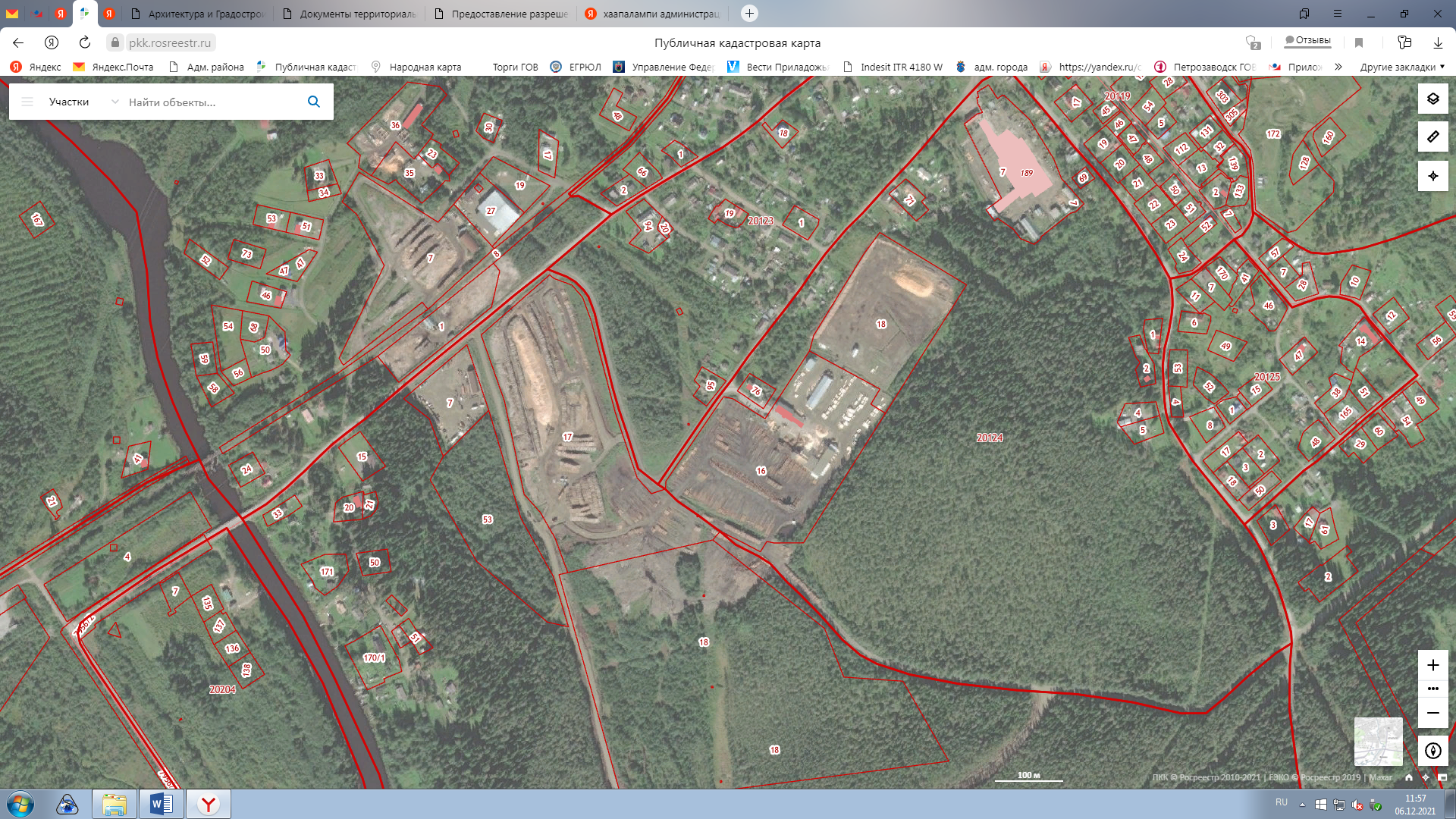 Выкопировка из карты градостроительного зонирования пгт. Вяртсиля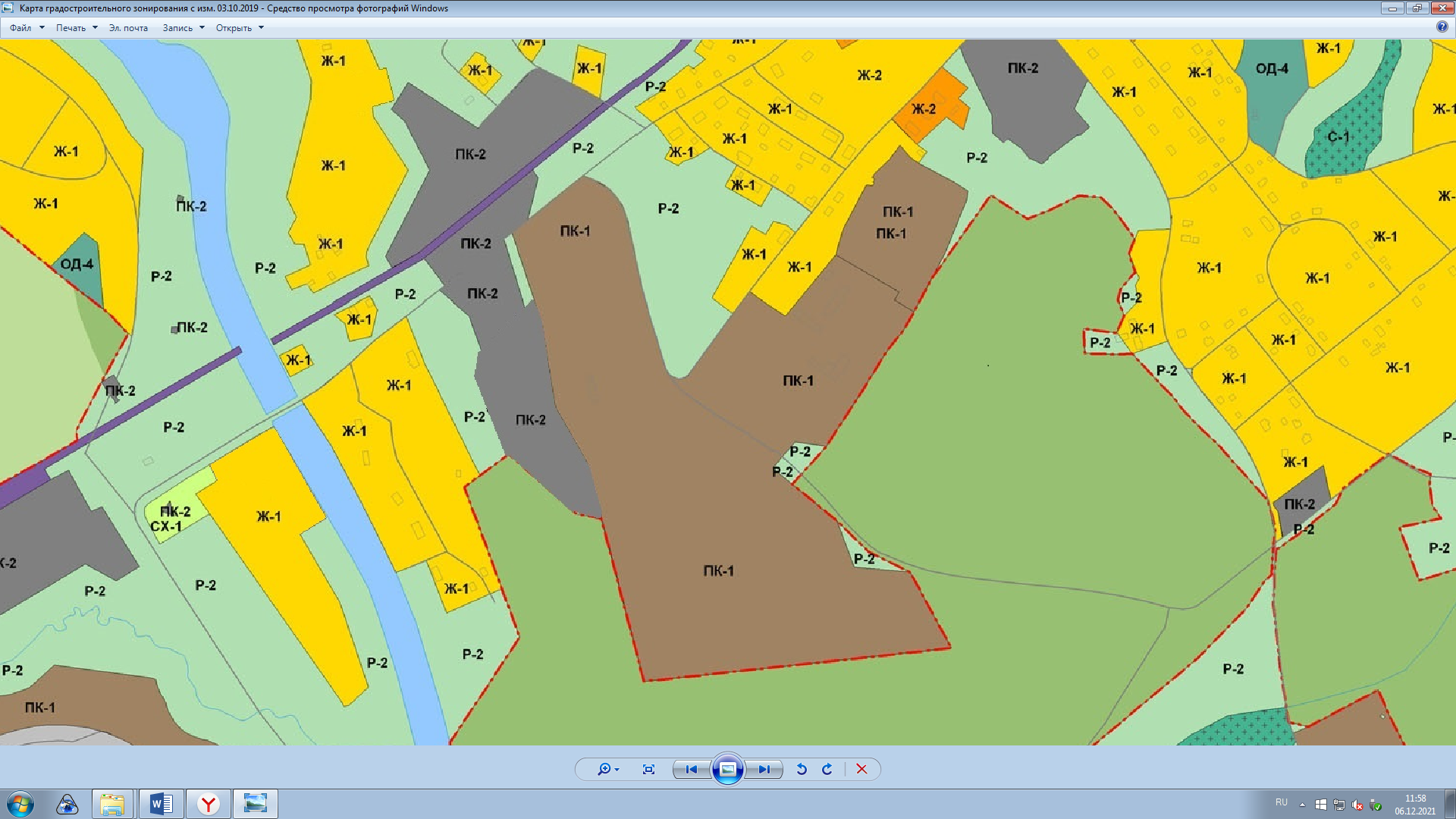 